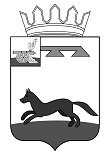 СОВЕТ ДЕПУТАТОВХИСЛАВИЧСКОГО ГОРОДСКОГО ПОСЕЛЕНИЯХИСЛАВИЧСКОГО РАЙОНА СМОЛЕНСКОЙ ОБЛАСТИРЕШЕНИЕот 11.11.2020г.                                                                                                                №10Об избрании заместителя Главы муниципального образования Хиславичского Городского поселения Хиславичского района Смоленской областиНа основании Устава Хиславичского городского поселения Хиславичского района Смоленской области и Регламента Совета депутатов Хиславичского городского поселения, Совет депутатов Хиславичского городского поселения Хиславичского района Смоленской области РЕШИЛ: 1.Избрать заместителем Главы муниципального образования Хиславичского городского поселения Хиславичского района Смоленской области Рогатнёву Наталью Викторовну депутата Совета депутатов Хиславичского городского поселения Хиславичского района Смоленской области.2.Настоящее решение вступает в силу с момента его подписания.3. Настоящее решение разместить на сайте Администрации муниципального образования «Хиславичский район» Смоленской области http://hislav.admin-smolensk.ru в сети Интернет.Глава муниципального образования Хиславичского городского поселения Хиславичского района Смоленской области        _______________       О.Б.Маханёк